2019年10月08日孙向红主任医师参加“华医世界万人学伤寒”活动，听取了辽宁中医药大学中西医结合学院院长古松教授讲述《乌梅丸在痹症中的应用》深受启发，结合自己的临床经验，针对“乌梅丸”展开了一次学术交流活动。孙向红主任医师讲述了乌梅丸的功效主治、方药组成，痹症的发病原因、辨证分型以及自己在临床工作中对于治疗痹症的心得体会，参加学习交流的年轻医师也分享了一些自己的经验。在这次学习交流中，大家对于乌梅丸和痹症认识更深刻，在自己今后的工作中更快的成长。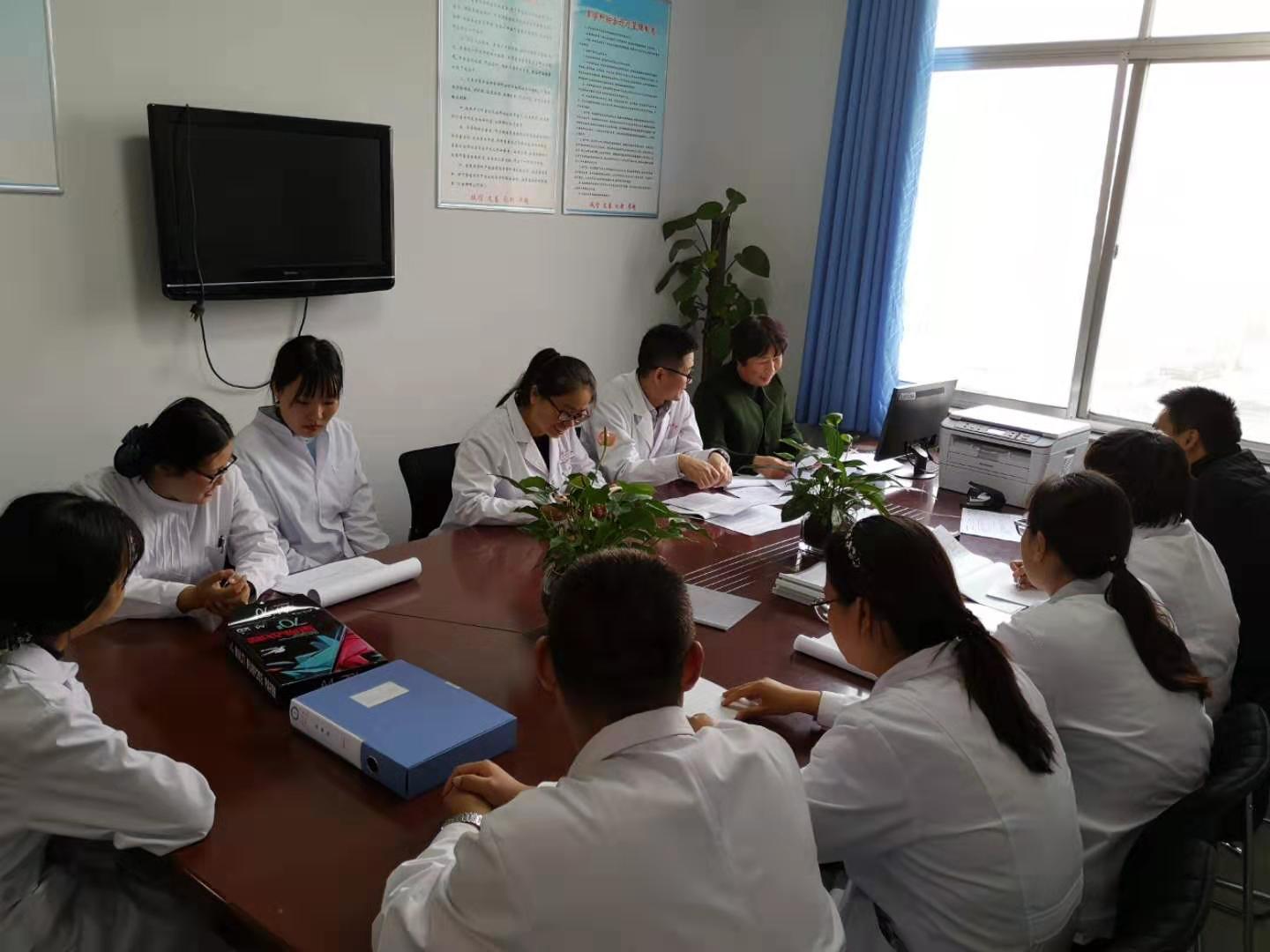 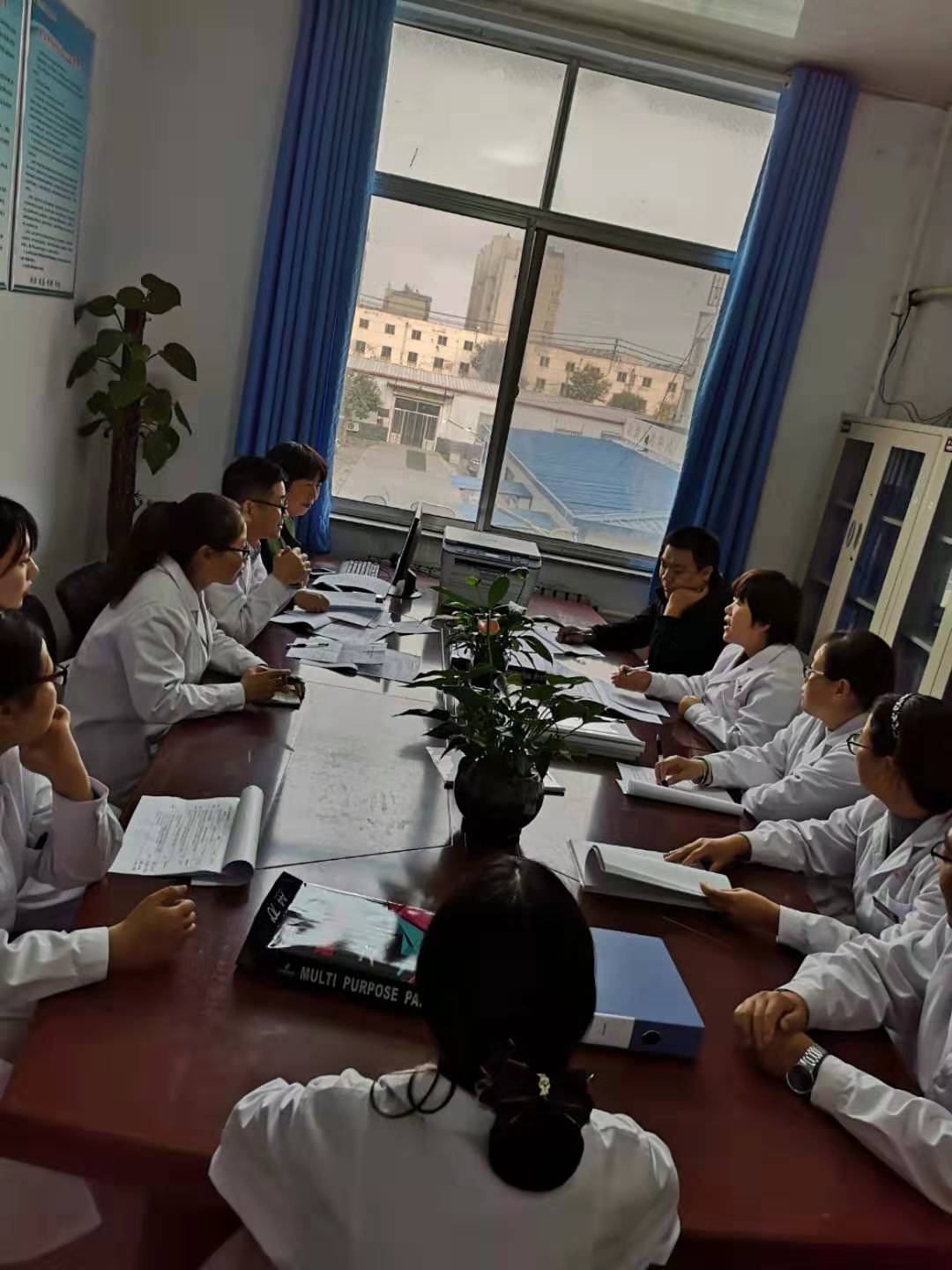 